111學年度第一學期大橋國小『SH150 走、跳我上𠢕』班級運動紀錄表                     班級:_______年_______班紀錄表填寫完成後請導師簽名，繳交至體育組。※不含體育課運動時間	導師簽名:__________________111學年度第一學期大橋國小『SH150 走、跳我上𠢕』班級運動紀錄表                     班級:_______年_______班紀錄表填寫完成後請導師簽名，繳交至體育組。※不含體育課運動時間	導師簽名:__________________1.跑步(50圈)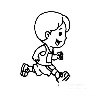 1.跑步(50圈)1.跑步(50圈)1.跑步(50圈)2.跳繩(500分鐘)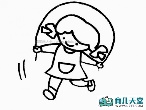 2.跳繩(500分鐘)2.跳繩(500分鐘)2.跳繩(500分鐘)週 次圈數(每圈200公尺。)累積圈數達成打勾週 次時間(分鐘為單位。)累積時間達成打勾第___週□第___週□第___週□第___週□第___週□第___週□第___週□第___週□第___週□第___週□第___週□第___週□第___週□第___週□第___週□第___週□第___週□第___週□第___週□第___週□第___週□第___週□第___週□第___週□1.跑步(50圈)1.跑步(50圈)1.跑步(50圈)1.跑步(50圈)2.跳繩(500分鐘)2.跳繩(500分鐘)2.跳繩(500分鐘)2.跳繩(500分鐘)週 次圈數(每圈200公尺。)累積圈數達成打勾週 次時間(分鐘為單位。)累積時間達成打勾第_3_週33☑第_3_週2020☑第_4_週36☑第_4_週2040☑第_5_週39☑第_5_週2060☑第_6_週312☑第_6_週2080☑第_7_週315☑第_7_週20100☑第_8_週419☑第_8_週25125☑第_9_週423☑第_9_週25150☑第10週427☑第10週25175☑第11週431☑第11週30205☑第12週435☑第12週30235☑第13週540☑第13週30265☑第14週545☑第14週30295☑